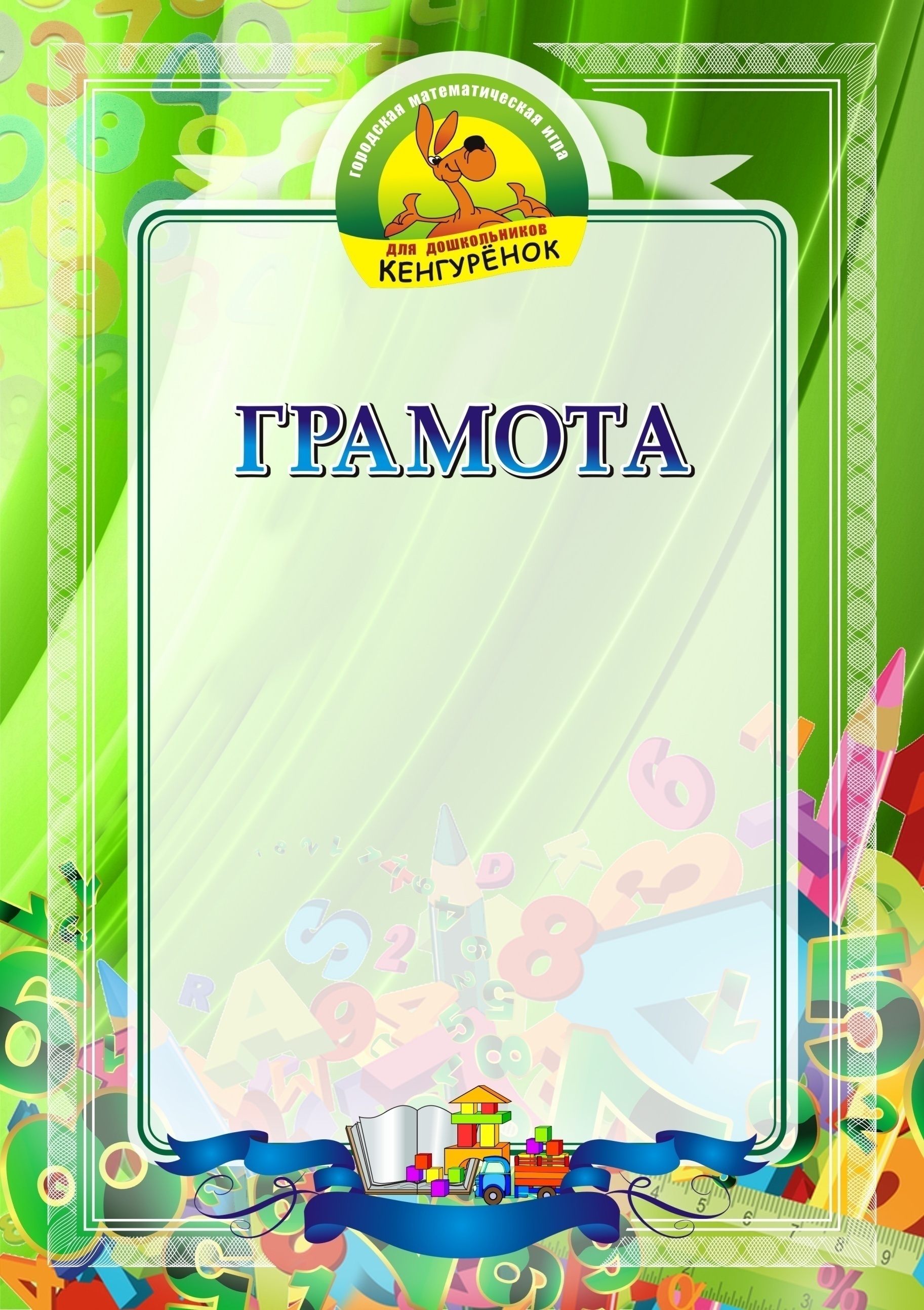 Департамент образования Администрации города ЕкатеринбургаГородской стратегический Подпроект «Одарённые дети»МАУ ДО Городской Дворец творчества детей и молодёжи«Одарённость и технологии»МБДОУ – детский сад  № 396 «Семицветик»НАГРАЖДАЕТСЯ____________________________Ф.И. ребенка, № ДООФИНАЛИСТГОРОДСКОЙ  МАТЕМАТИЧЕСКОЙИГРЫ ДЛЯ ДОШКОЛЬНИКОВ 6-7 ЛЕТ«КЕНГУРЁНОК 2019»Директор МАУ ДО Городской Дворец творчества детей и молодёжи «Одарённость и технологии»			____________ Т.В. Зыкова  Заведующий МБДОУ – детского сада № 396 «Семицветик»   _________  О.Н.МочаловаМАЙ  2019